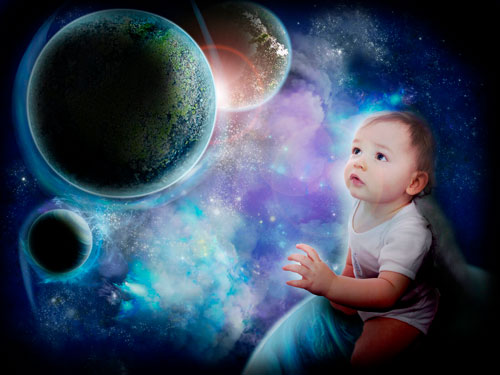 Стартуют в космос корабли – Вслед за мечтою дерзновенной! Как здорово, что мы смогли В просторы вырваться Вселенной!   Для ребят в любом возрасте тема «Космос» очень интересна и увлекательна. К сожалению,  в этом году, из-за карантинных мероприятий по предупреждению распространения коронавируса, мы с ребятами не смогли совершить путешествие по просторам космоса. Поэтому мы предложили ребятам вместе с родителями выполнить небольшие творческие задания по теме «Космос».    Детям были предложены для заучивания наизусть стихи о космосе, космонавтах, планетах солнечной системы.    Для развития речи и мелкой моторики мы предложили родителям выучить вместе с детьми пальчиковые гимнастики: «Космонавты»Космонавтом хочешь стать?Сильным быть и ловким?Надо пару подобрать И лицом друг к другу встать.Если чистые ладошки – Значит можно начинать. (выполняются хлопки в ладоши)Раз, два, три, четыре, пять –(по одному загибают пальчики на обеих руках)В космос полетел отряд(соединяют ладошки вместе, поднимают руки вверх)Командир в бинокль глядит,(пальцы обеих рук соединяются с большим, образуя бинокль) Что он видит впереди?Солнце, планеты, спутники, кометы,(загибают пальчики обеих рук)Большую желтую луну.(соединяют руки над головой, показывая луну).«Комета»В космосе сквозь толщу лет(сжимают и разжимают пальцы рук)Ледяной летит объект(поднимают сжатый кулак, наклоняют вправо-влево)Хвост его полоска света,(к кулаку присоединяют раскрытые пальцы второй руки – «хвост»)А зовут объект – комета.(сжимают и разжимают пальцы рук)   Дети очень любят рисовать, лепить, клеить. Поэтому следующим заданием для них было нарисовать рисунок или выполнить аппликацию на тему «Космос – глазами детей». Ребята вместе с родителями подошли очень ответственно к выполнению работ. Они все очень старались.  И вот какие рисунки у ребят получились.Рисунки «Космос – глазами детей»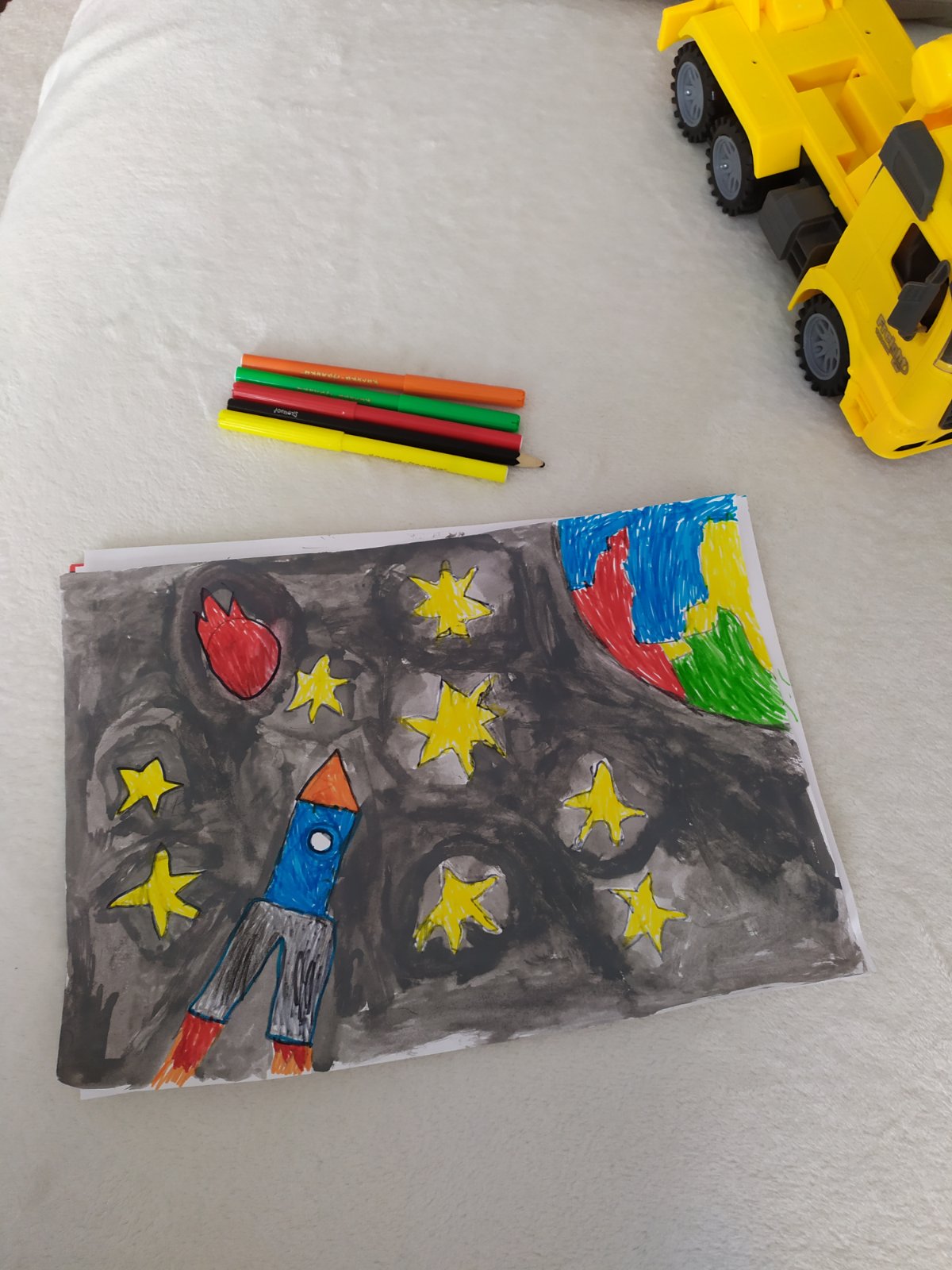 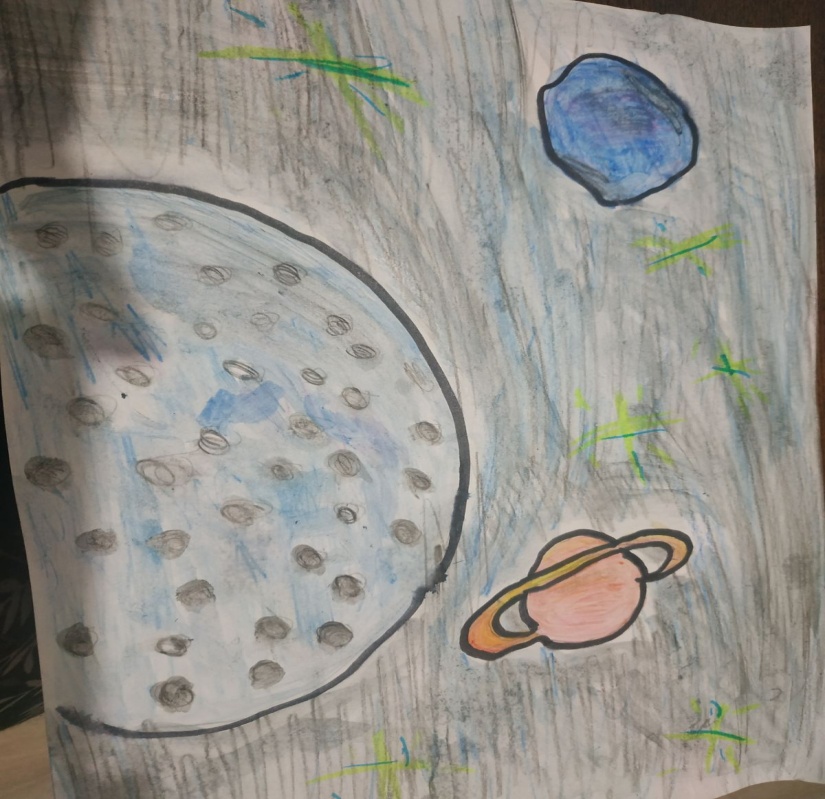 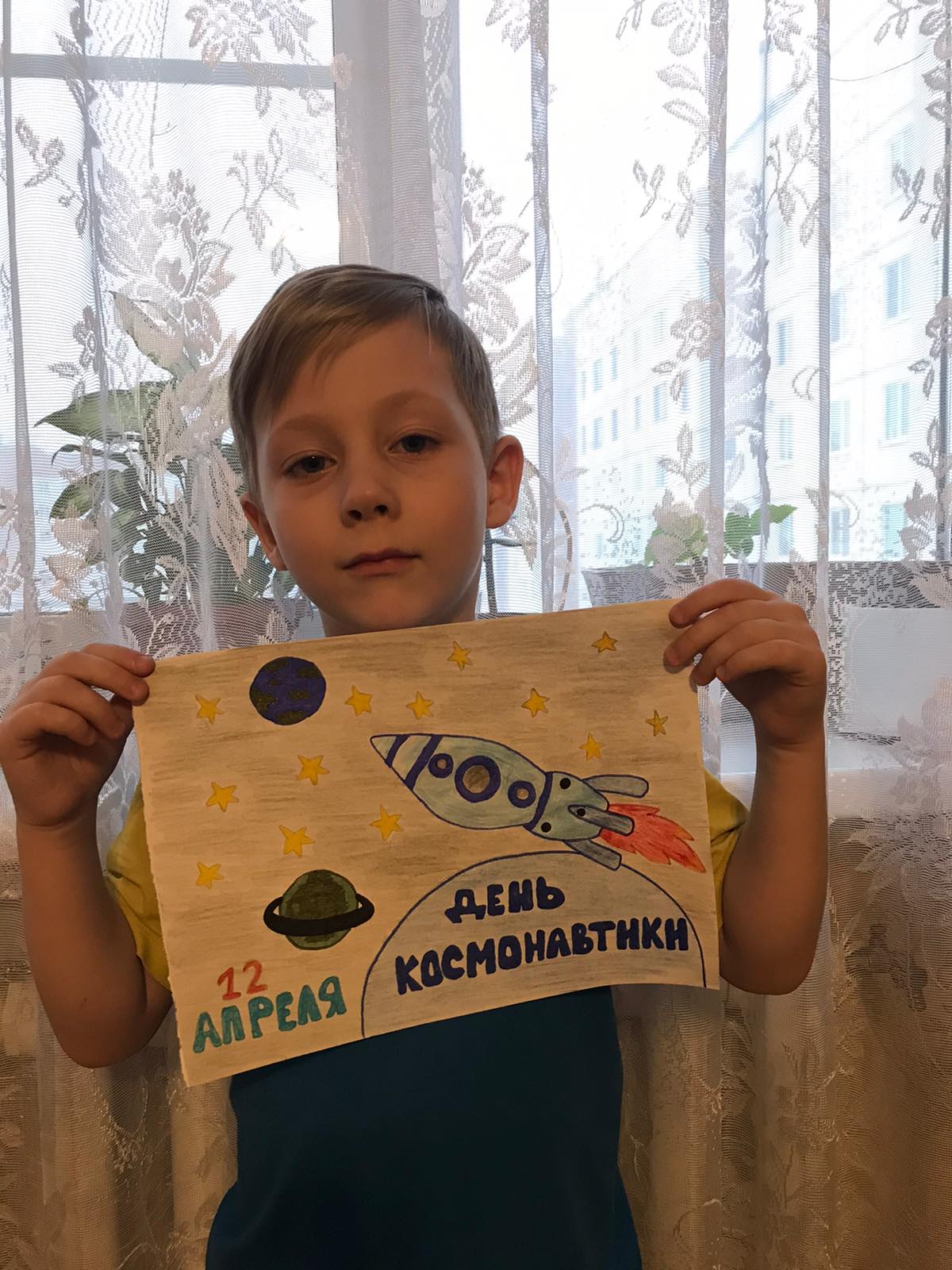 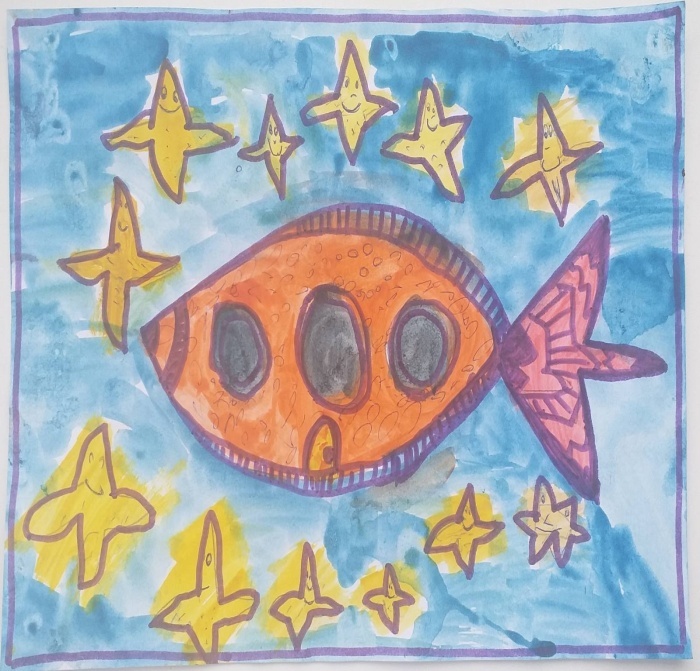 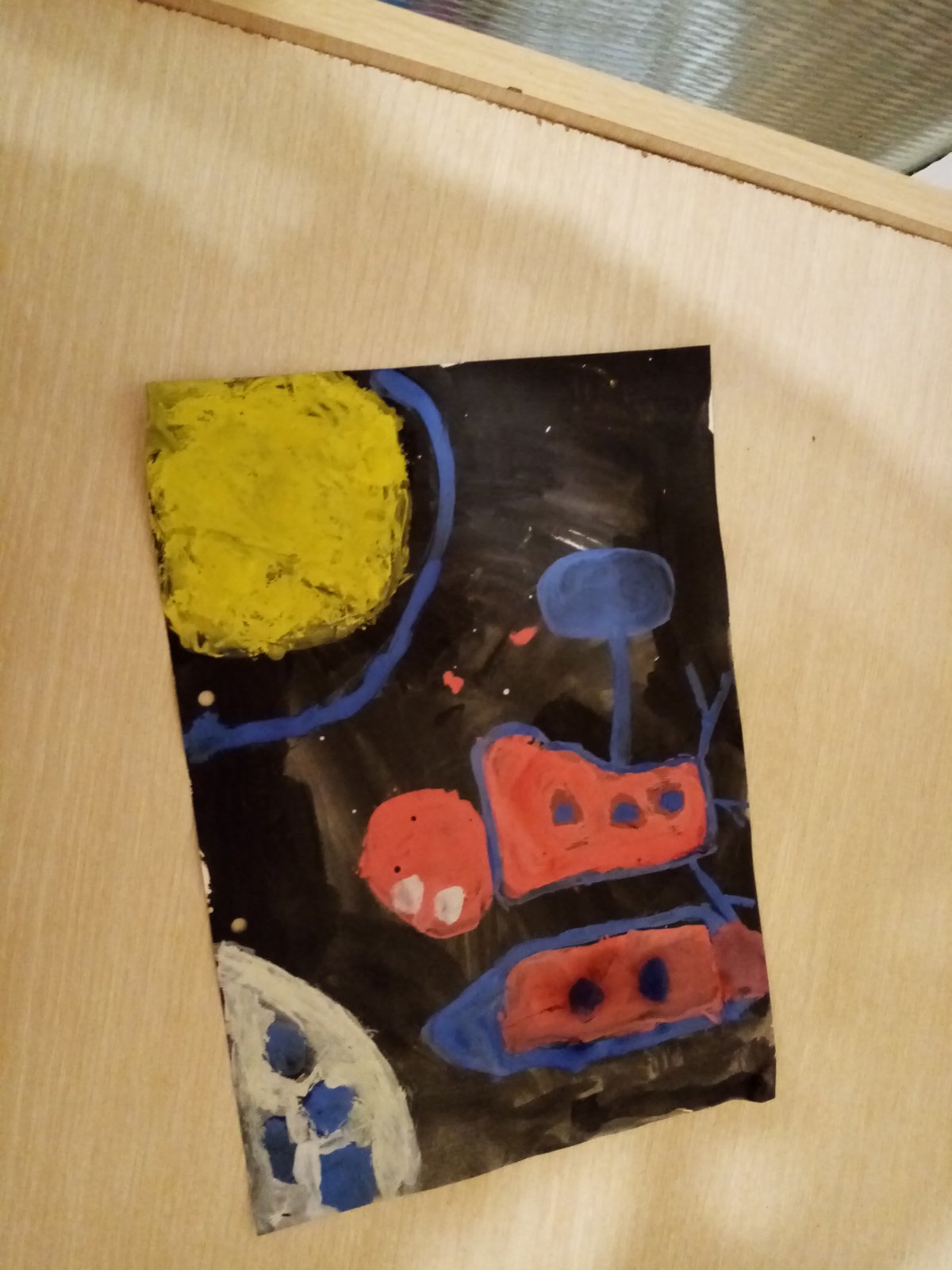 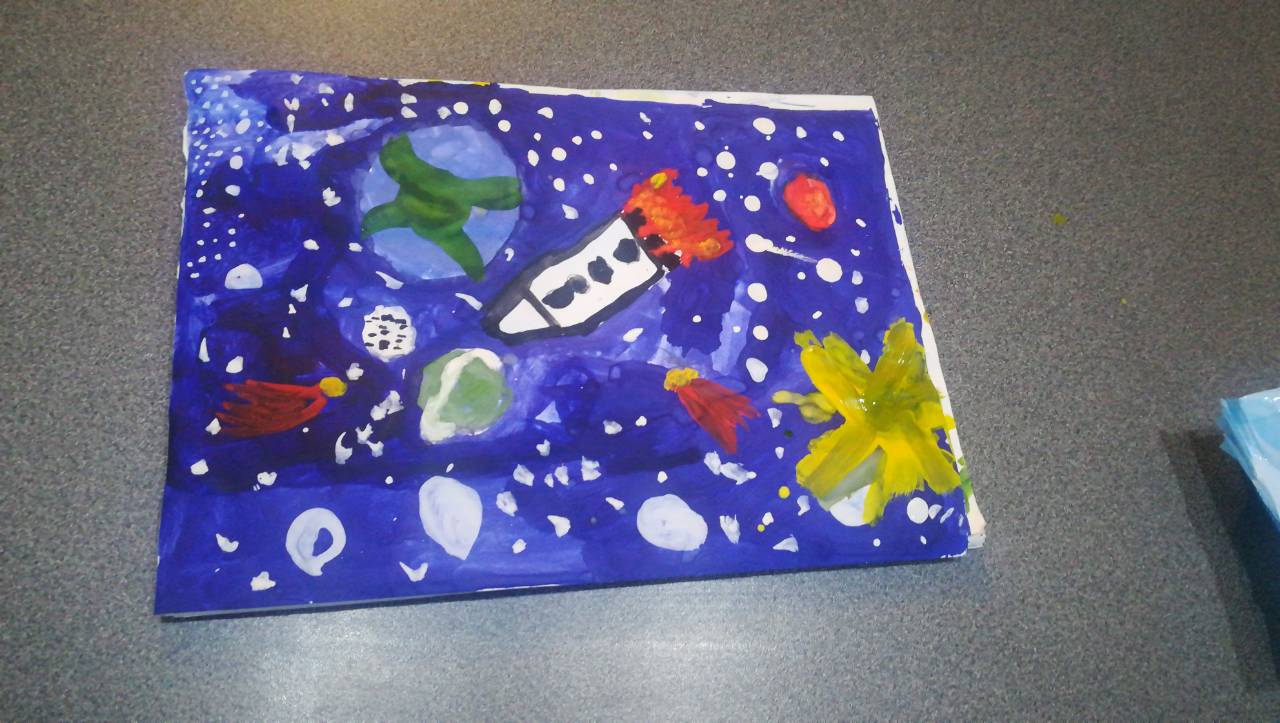 Александра с мамой выполнили вот такую работу, где в космос отправилась вся наша группа «Лучики»!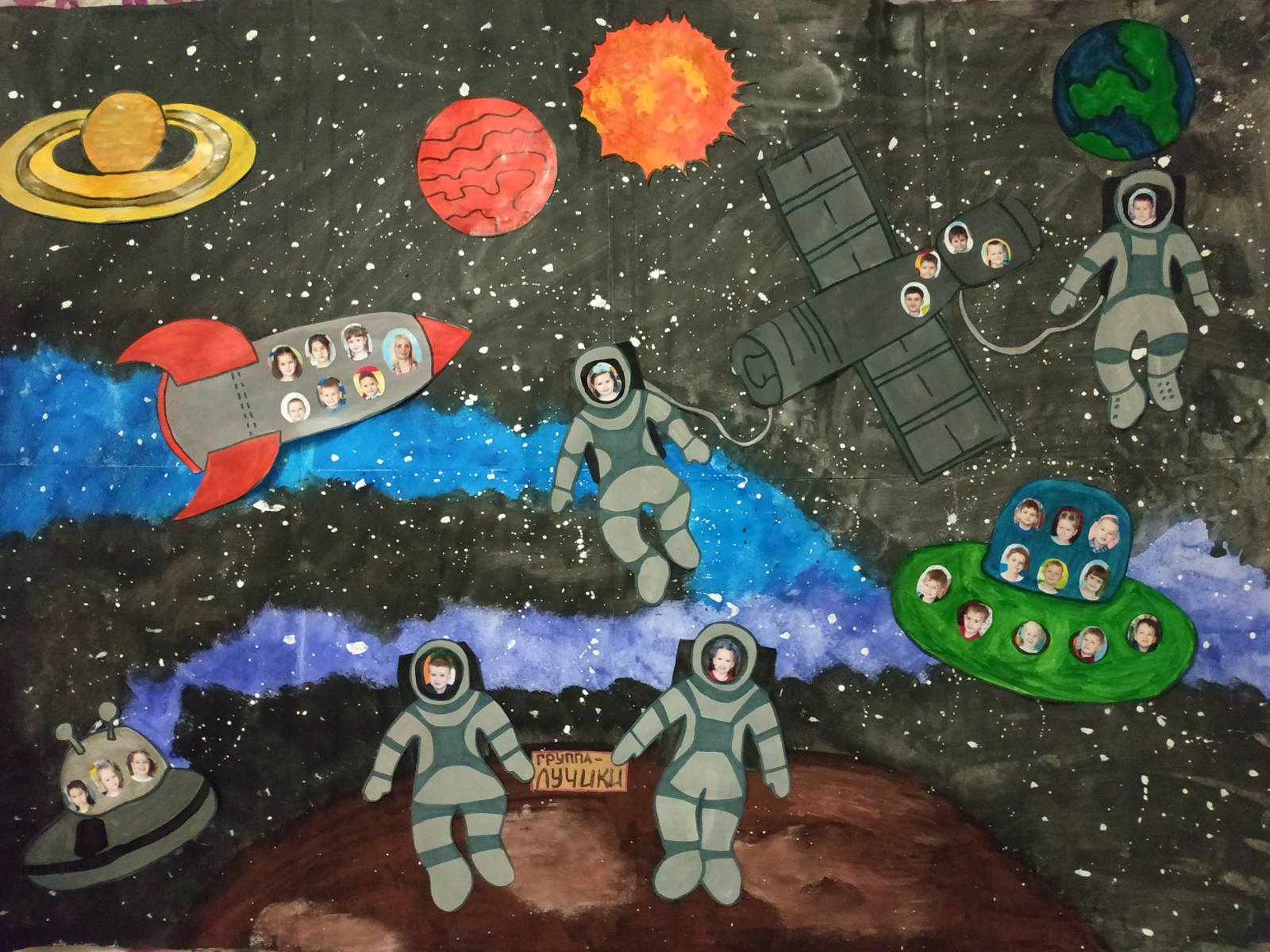 Некоторые ребята решили выполнить аппликацию.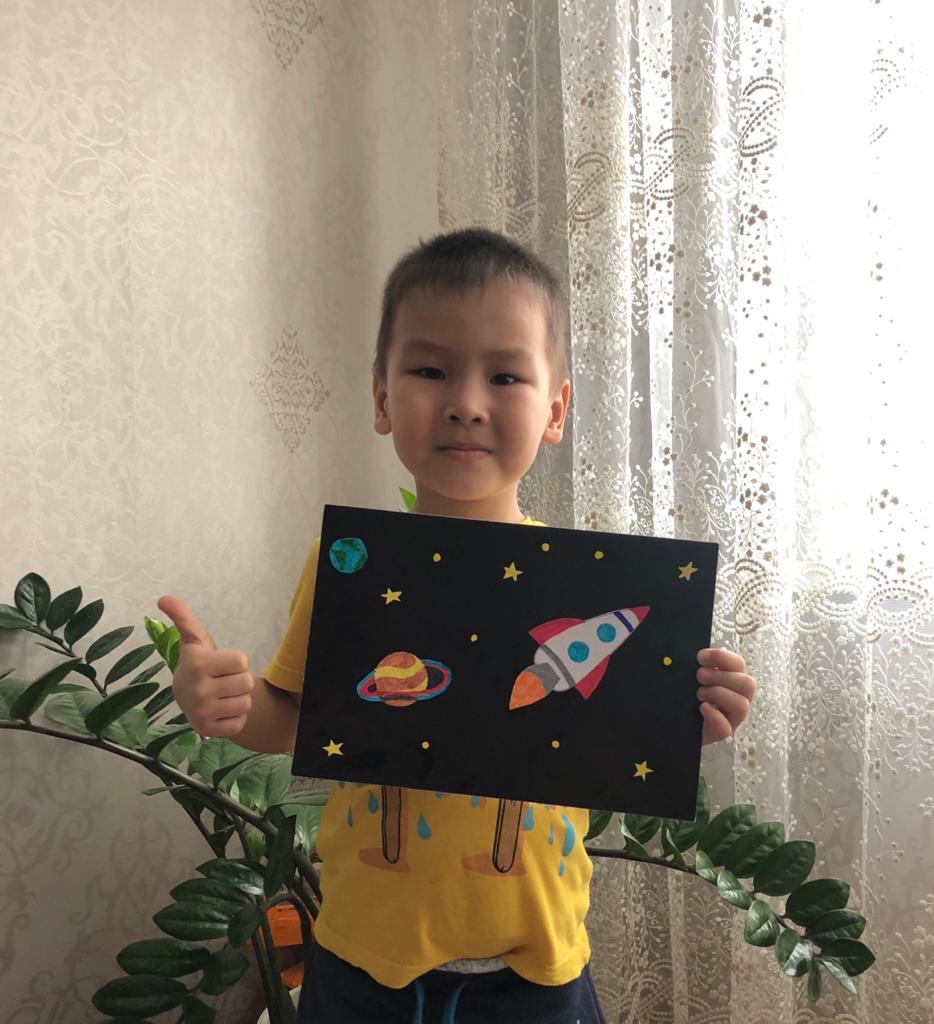 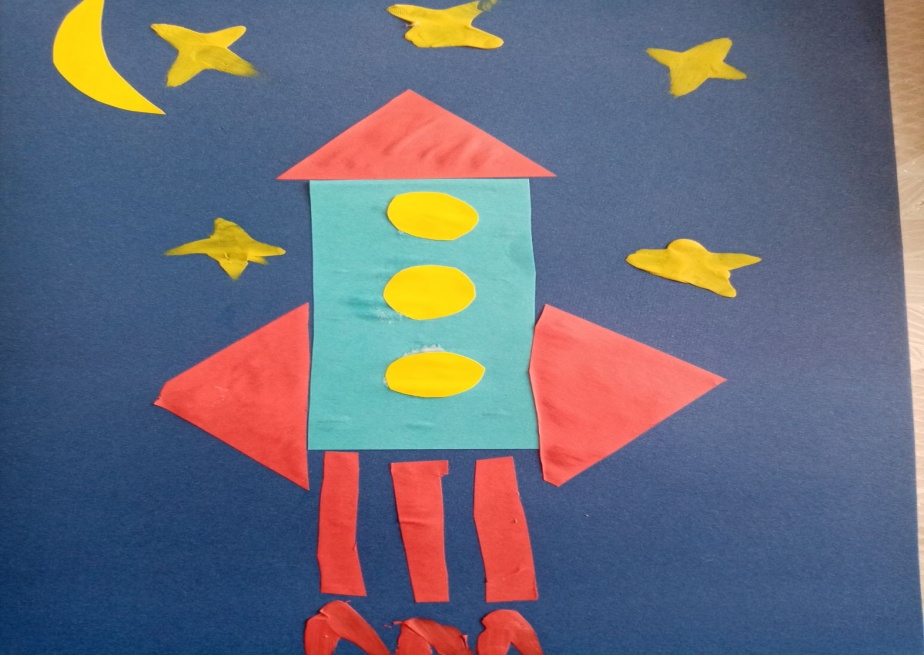   Максим, Даша и Юля слепили ракеты и космические корабли.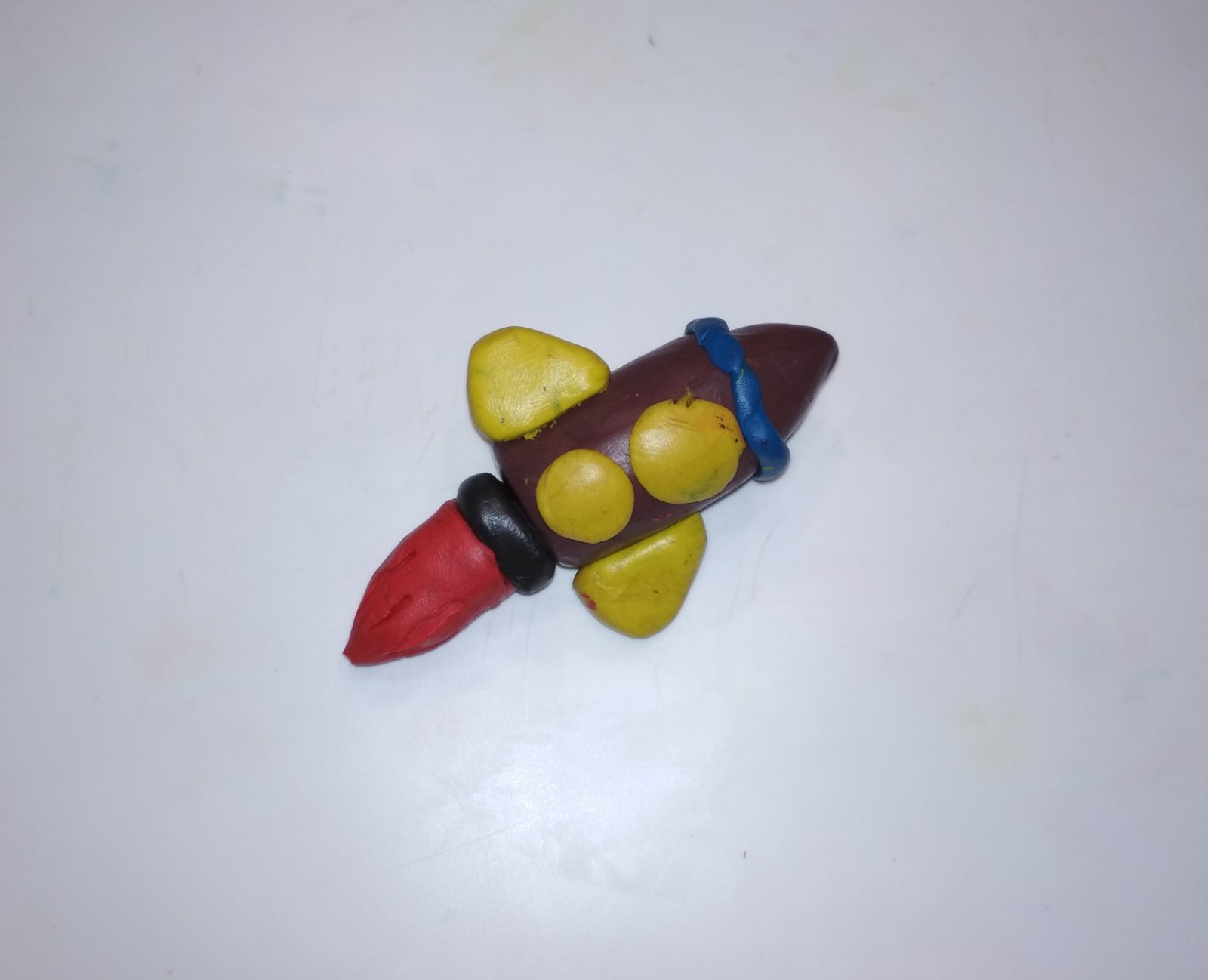 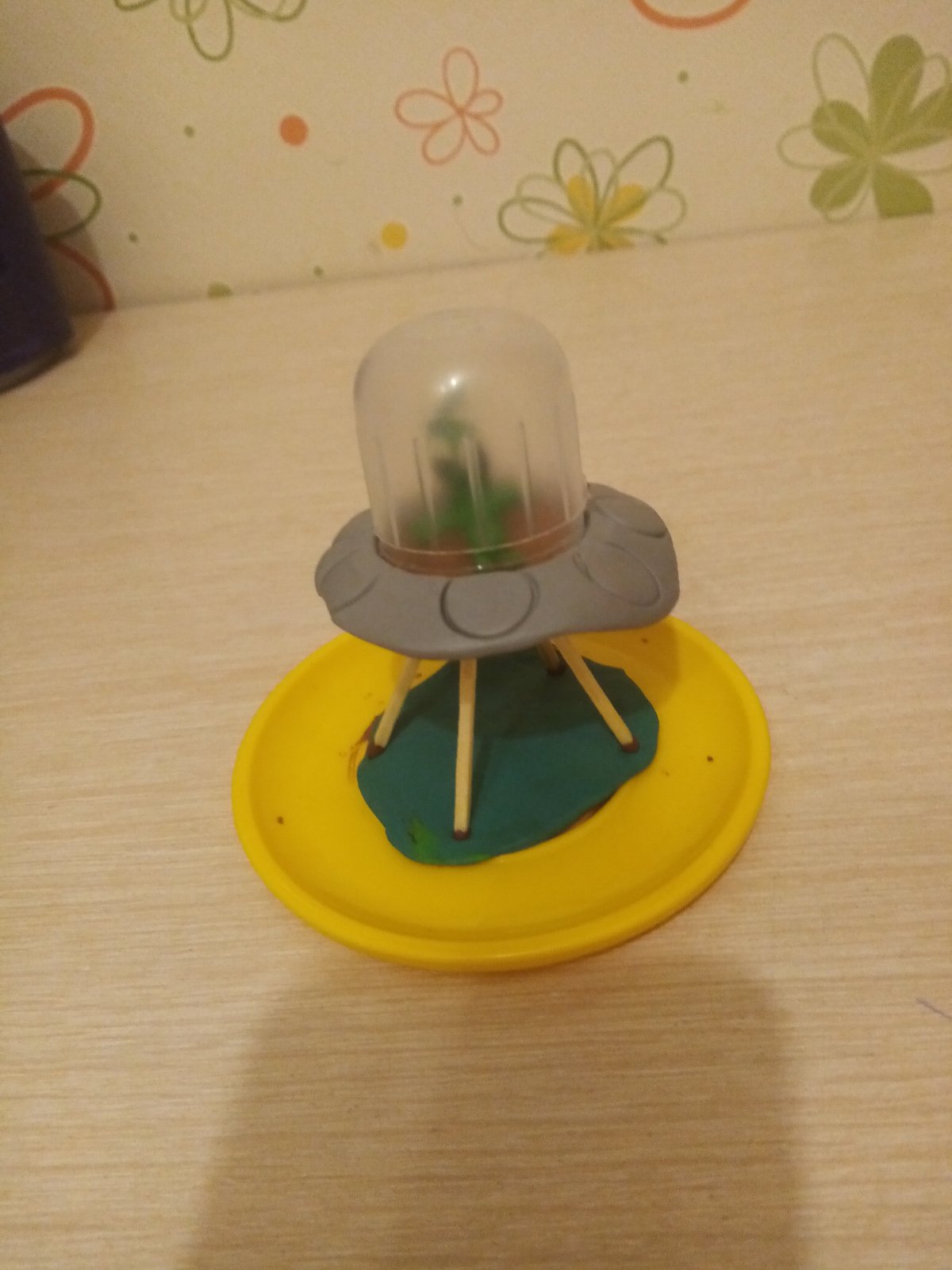 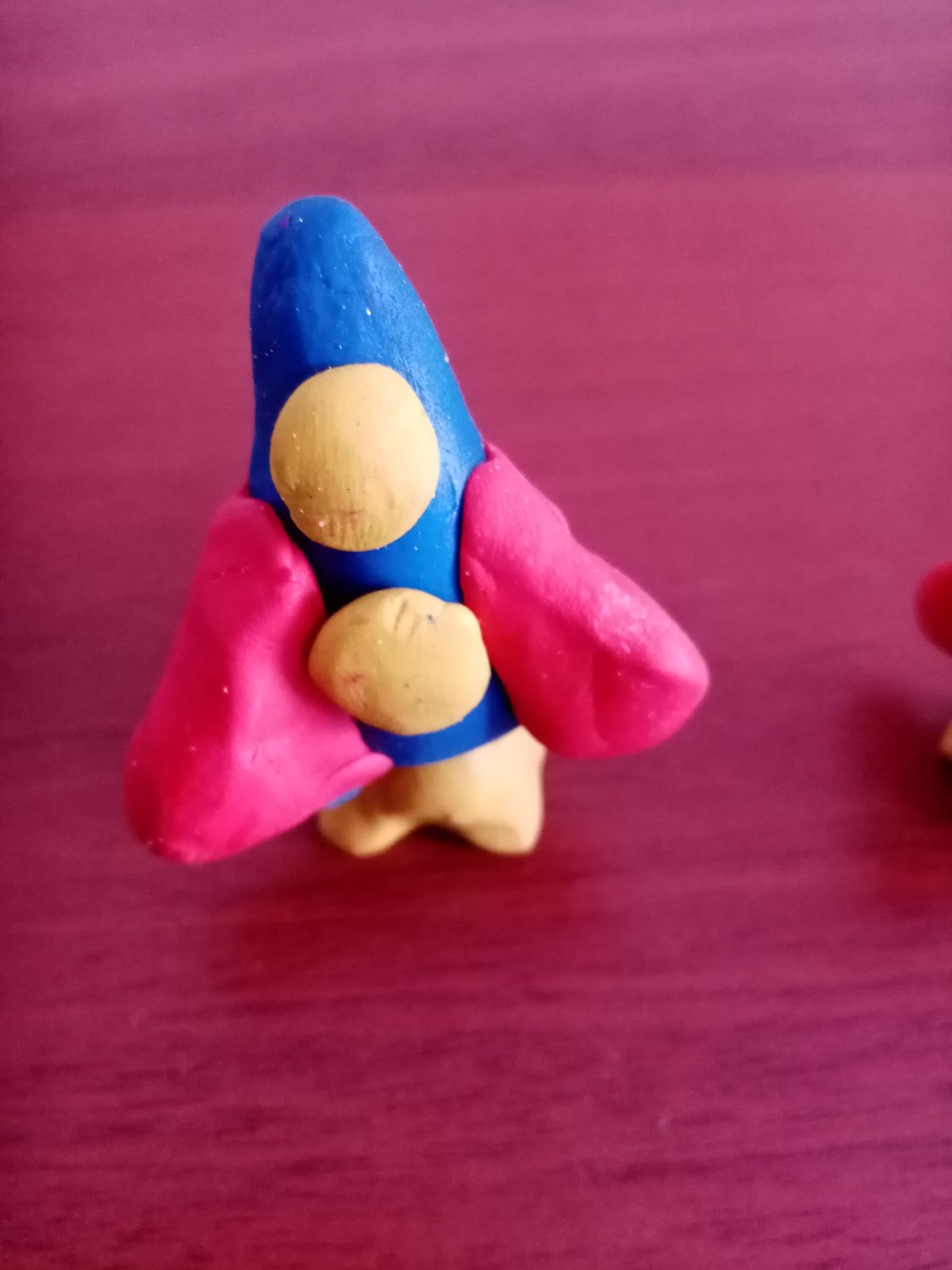 А так же ребята вместе с родителями сделали замечательные макеты по теме «Космос»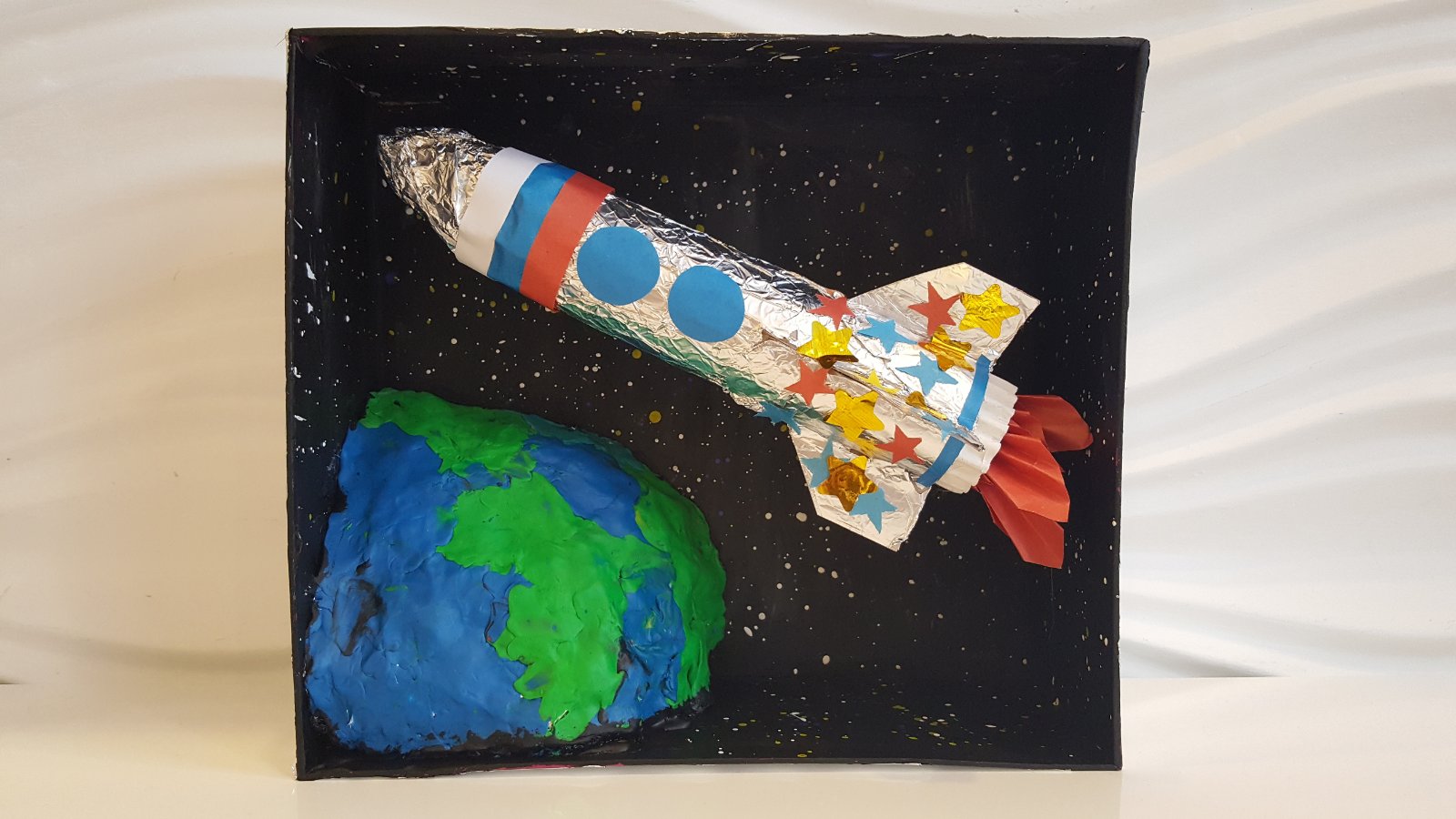 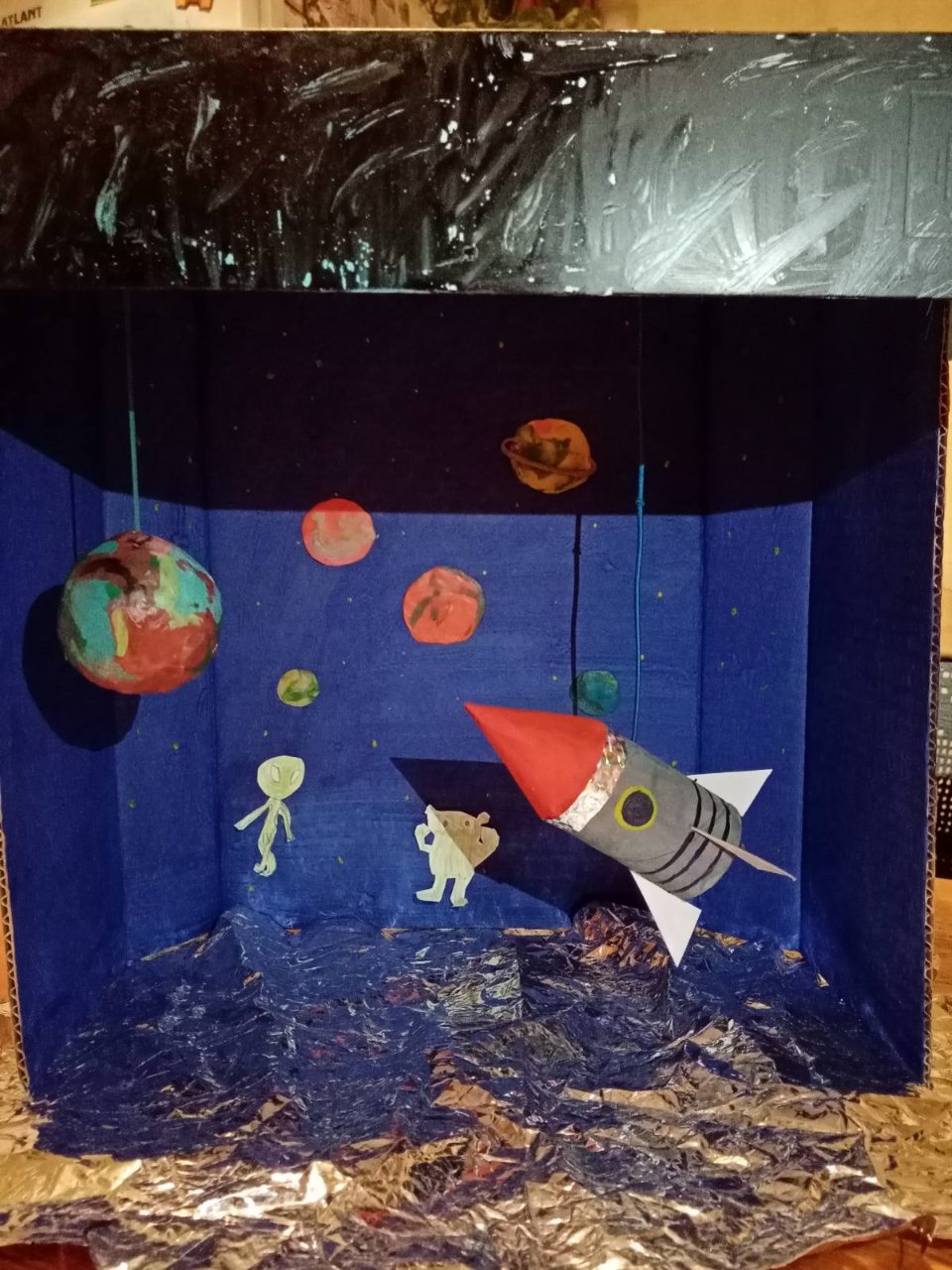     Вот такие замечательные работы получились у всех. Так во время карантина дети не просто сидели дома и отдыхали, а ещё и выполняли с удовольствием задания воспитателя. Мы очень рады, что дети и родители приняли активное участие в создании макетов, поделок и рисунков по теме «Космос».Всем огромное спасибо за сотрудничество!!!  Воспитатель группы «Лучики» Наталья Аркадьевна